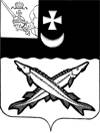 ПРЕДСТАВИТЕЛЬНОЕ СОБРАНИЕБЕЛОЗЕРСКОГО МУНИЦИПАЛЬНОГО ОКРУГА ВОЛОГОДСКОЙ ОБЛАСТИРЕШЕНИЕОт ____________________________ № ____Об      утверждении   Порядка      проведения общественных обсуждений проекта решенияПредставительного Собрания   Белозерскогомуниципального   округа    об  установленииПорядка определения границ   прилегающихтерриторий, на   которых   не      допускаетсярозничная  продажа  алкогольной продукциии розничная продажа алкогольной продукции
при оказании услуг общественного питания в  Белозерском  муниципальном округе В соответствии с Федеральным законом от 6 октября 2003 года № 131-ФЗ «Об общих принципах организации местного самоуправления в Российской Федерации», Федеральным законом от 22 ноября 1995 года № 171-ФЗ «О государственном регулировании производства и оборота этилового спирта, алкогольной и спиртосодержащей продукции и об ограничении потребления (распития) алкогольной продукции», Федеральным законом от 21 июля 2014 года № 212-ФЗ «Об основах общественного контроля в Российской Федерации» постановлением  Правительства  Российской  Федерации  от 23 декабря  2020 года   № 2220  «Об утверждении правил определения органами местного самоуправления  границ  прилегающих  территорий,  на которых  не допускается  розничная  продажа  алкогольной  продукции  и  розничная  продажа алкогольной продукции при оказании услуг общественного питания», Уставом округа Представительное Собрание Белозерского муниципального округа  РЕШИЛО:       1. Утвердить прилагаемый Порядок проведения общественных обсуждений проекта решения Представительного Собрания Белозерского муниципального округа об установлении порядка определения границ прилегающих территорий, на которых не допускается розничная продажа алкогольной продукции и розничная продажа алкогольной продукции при оказании услуг общественного питания в  Белозерском  муниципальном округе.2. Настоящее решение опубликовать  в газете «Белозерье» и разместить на официальном сайте Белозерского муниципального округа в информационно-телекоммуникационной сети «Интернет».Председатель ПредставительногоСобрания округа:                                                                            И.А. Голубева Глава округа:                                                                                    Д.А. Соловьев                     Утвержден                                                                            решением Представительного  Собрания                                                                         от ______________________ № _____                                                     (приложение)Порядокпроведения общественных обсуждений проекта решения Представительного Собрания Белозерского муниципального округа об установлении порядка определения границ прилегающих территорий, на которых не допускается розничная продажа алкогольной продукции и розничная продажа алкогольной продукции при оказании услуг общественного питания в  Белозерском  муниципальном округе(далее - Порядок)1. Общие положения1.1. Настоящий Порядок разработан в целях проведения общественных обсуждений по проекту решения Представительного Собрания Белозерского муниципального округа, определяющего границы прилегающих территорий, указанных в подпункте 10 пункта 2 и абзаце первом пункта 4.1 статьи 16 Федерального закона от 22 ноября 1995 года № 171-ФЗ «О государственном регулировании производства и оборота этилового спирта, алкогольной и спиртосодержащей продукции и об ограничении потребления (распития) алкогольной продукции», на которых не допускается розничная продажа алкогольной продукции и розничная продажа алкогольной продукции при оказании услуг общественного питания (далее - общественные обсуждения).1.2. Общественное обсуждение проводится публично и открыто в целях общественного контроля проекта решения Представительного Собрания Белозерского муниципального округа с привлечением к участию в нем представителей различных профессиональных и социальных групп, в том числе лиц, права и законные интересы которых затрагивает или может затронуть решение, проект которого выносится на общественное обсуждение.1.3. Органом, ответственным за проведение общественных обсуждений, является администрация Белозерского муниципального округа, уполномоченным органом администрации округа  является управление социально-экономического развития администрации округа  (далее  - организатор).2. Порядок проведения общественных обсуждений2.1. Общественные обсуждения проводятся публично и открыто путем размещения проекта решения Представительного Собрания  Белозерского муниципального округа (далее - проект) на официальном сайте Белозерского муниципального округа в информационно-телекоммуникационной сети «Интернет» (далее - официальный сайт) и предоставления участникам возможности направления предложений и (или) замечаний в электронном и (или) письменном виде.2.2. Общественные обсуждения проводятся в срок не более тридцати и не менее пятнадцати календарных дней со дня размещения проекта на официальном сайте.2.3. Организатор в срок не позднее чем за десять календарных дней до дня начала проведения общественных обсуждений уведомляет участников о проведении общественных обсуждений путем размещения на официальном сайте уведомления о проведении общественных обсуждений по форме согласно приложению № 1 к настоящему Порядку и проекта. 2.4. Организатор обеспечивает всем участникам общественного обсуждения свободный доступ к имеющимся в его распоряжении материалам, касающимся вопроса определения границ прилегающих территорий, на которых запрещена розничная продажа алкогольной продукции и розничная продажа алкогольной продукции при оказании услуг общественного питания.2.5. Предложения и (или) замечания участников по вопросам, вынесенным на общественное обсуждение, могут быть направлены организатору по почте, по электронной почте или посредством факсимильной связи в течение срока проведения общественных обсуждений.2.6. Предложения и (или) замечания должны быть оформлены в письменном виде по форме согласно приложению № 2 к настоящему Порядку с обязательным указанием:фамилии, имени, отчества (последнее - при наличии), даты рождения, адреса места жительства (в случае, если участником общественных обсуждений является физическое лицо);наименования, основного государственного регистрационного номера, места нахождения юридического лица, а также фамилии, имени, отчества (последнее - при наличии) представителя юридического лица (в случае, если участником общественных обсуждений является юридическое лицо).Письменные предложения и (или) замечания должны быть подписаны участником общественных обсуждений либо его уполномоченным представителем. К предложениям и (или) замечаниям, представленным за подписью уполномоченного представителя участника общественных обсуждений, должен быть приложен документ, подтверждающий полномочия представителя.К предложениям и (или) замечаниям должно быть приложено письменное согласие физического лица на обработку его персональных данных, оформленное в соответствии с Федеральным законом от 27 июля 2006 года N 152-ФЗ «О персональных данных».2.7. Поступившие предложения и (или) замечания включаются в итоговый документ (протокол) по результатам общественных обсуждений (далее - протокол).Предложения и (или) замечания, поступившие по окончании срока проведения общественных обсуждений, а также не относящиеся к предмету регулирования проекта, не регистрируются и не включаются в протокол.2.8. Предложения и замечания, поступившие в ходе общественных обсуждений, носят для организатора рекомендательный характер.3. Результаты общественных обсуждений3.1. Организатор не позднее трех рабочих дней после проведения общественных обсуждений осуществляет подготовку итогового документа (протокола) по форме согласно приложению № 3 к настоящему Порядку с обязательным указанием информации о месте размещения уведомления о проведении общественных обсуждений, проекта решения Представительного Собрания  Белозерского муниципального округа, вынесенного на общественные обсуждения, сроков проведения общественных обсуждений.3.2. Информация о результатах общественных обсуждений в течение семи рабочих дней после их окончания размещается организатором на официальном сайте Белозерского муниципального округа  и прилагается к проекту.формаПриложение № 1 к ПорядкуУВЕДОМЛЕНИЕо проведении общественных обсуждений проекта решения Представительного Собрания  Белозерского муниципального округа «__________________________»1.  Настоящим  уполномоченный  орган  администрации  Белозерского муниципального округа извещает  о начале проведения общественных обсуждений и сбора предложений и (или) замечаний по проекту  решения Представительного Собрания  Белозерского муниципального округа «_______________________________________________________________________»(далее - проект).2.    Предложения   и  (или)  замечания  по  проекту  принимаются  вэлектронном  виде  на адрес электронной почты: ____________________________,в письменном виде по адресу: ____________________________________________.3.   Контактное  лицо  (фамилия,  имя,  отчество  (последнее  -  приналичии), должность, телефон): __________________________________________________________________________________________________________________.4.  Срок  проведения  общественных обсуждений и приема предложений и(или) замечаний: с «___» __________ 20__ года по «__» _________20__ года.5.  Информация  о  результатах  проведения общественных обсуждений в форме    итогового  документа  (протокола)  по  результатам  общественных обсуждений  будет  размещена  на  официальном  сайте Белозерского муниципального округа в  информационно-телекоммуникационной  сети «Интернет» в течение семи рабочих дней после их окончания.К уведомлению прилагаются:проект муниципального правового акта;____________________________________.                                                                                                                                                      формаПриложение  № 2  к Порядку                   В администрацию Белозерского муниципального округа                     от__________________________________________________                   (фамилия, имя, отчество (последнее - при наличии),                     ____________________________________________________                            дата рождения, адрес места жительства                     ____________________________________________________                      (в случае, если участником общественных обсуждений                     ____________________________________________________                       является физическое лицо) или наименование, ОГРН,                     ____________________________________________________                     место нахождения юридического лица, а также фамилия,                     ____________________________________________________                           имя, отчество (последнее - при наличии)                     ____________________________________________________                               представителя юридического лица                     ____________________________________________________                     (в случаях, если участником общественных обсуждений                     ____________________________________________________                                  является юридическое лицо)Предложения и (или) замечанияпо проекту решения Представительного СобранияБелозерского муниципального округа«______________________________________» (далее - проект)Подпись и дата* _______________________________________________________________________________________* Письменные   предложения  и  (или)  замечания   должны  быть  подписаныучастником     общественных     обсуждений    либо   его   уполномоченнымпредставителем.                                                                                                                                                     формаПриложение  № 3  к ПорядкуИТОГОВЫЙ ДОКУМЕНТ (ПРОТОКОЛ)по результатам общественных обсуждений проекта решения Представительного Собрания Белозерского муниципального округа   «___________________»     1.    Уведомление   о  проведении  общественных  обсуждений  проектарешения Представительного Собрания Белозерского муниципального округа «__________________»  было размещено: _________________.     2.      Общественные    обсуждения    проводились    в    сроки    с«_________________» по «___________».     3.   Информация  о  поступивших,  с  соблюдением  сроков  проведения общественных обсуждений, предложениях и (или) замечаниях, с указанием:     - автора предложения и (или) замечания;     - содержания предложения и (или) замечания;     -  результата  рассмотрения  (принято  либо отклонено с обоснованием отклонения).N п/пПредложение и (или) замечание по рассматриваемому на общественных обсуждениях проектуОбоснование123